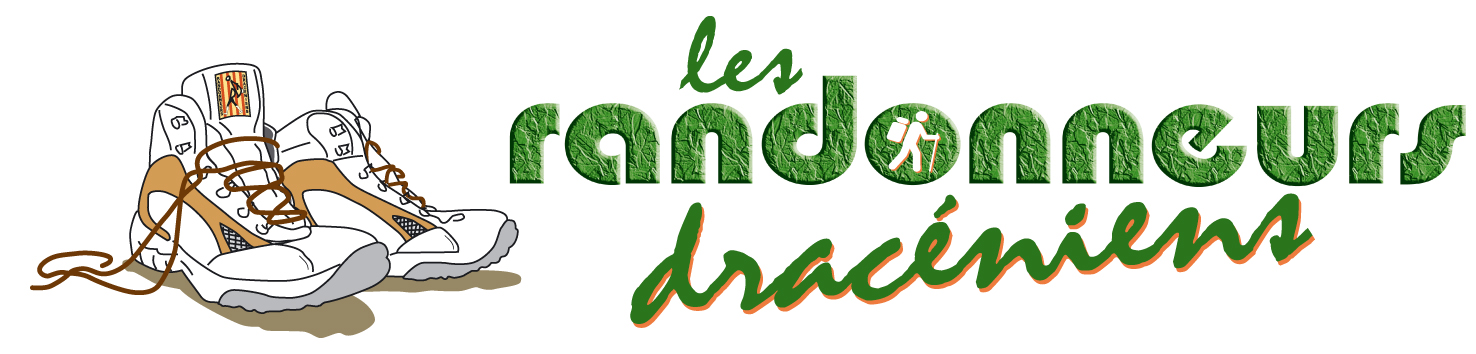 BULLETIN d'INSCRIPTIONS Font leur Repas Champêtre de fin de saison Le samedi 22 juin 2024Au Camping de la Foux. Draguignan.Participation de 22€/pers.Bulletin à renvoyer par mail lrd.evenementiel83@gmail.com  ou à déposer au local dans la boîte aux lettres du hall d'entréeAvant le 8 juin 2024.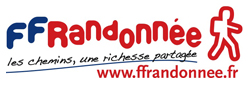 NOMPRENOMNOMPRENOMNOMPRENOMNOMPRENOMNOMPRENOM